Beweisen Sie möglichst viele der folgenden Zusammenhänge. Dabei stehen Ihnen folgende Hilfen zur Verfügung: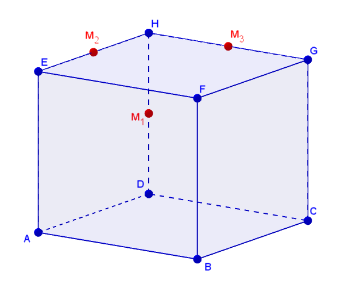 Aufgabe 1: Kantenmitten im WürfelIn einem Würfel sind ,  und  jeweils Kantenmitten im Würfel ABCDEFGH (siehe Abb.). Beweisen Sie, dass die Strecken  und   zueinander orthogonal sind.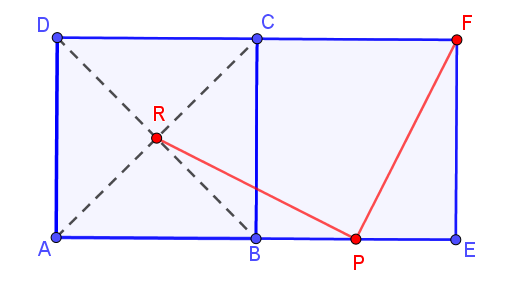 Aufgabe 2: Strecken im QuadratGegeben sind zwei Quadrate mit der gemeinsamen Seite . Der Punkt  ist der Mittelpunkt der Quadratseite . Beweisen Sie, dass die Strecken   und   zueinander orthogonal sind.Aufgabe 3: Diagonalen im ParallelogrammBeweisen Sie mit einem vektoriellen Ansatz: Halbieren sich in einem Viereck die Diagonalen, so ist das Viereck ein Parallelogramm.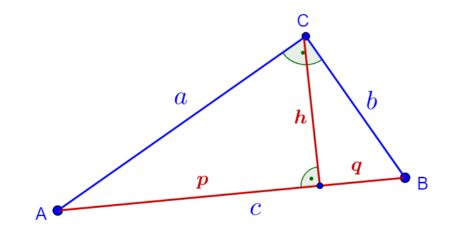 Aufgabe 4: Höhensatz des EuklidBeweisen Sie mit einem vektoriellen Ansatz den Höhensatz des Euklid:Teilt in einem rechtwinkligen Dreieck die zur Hypotenuse gehörende Höhe  die Hypotenuse in zwei Abschnitte  und , so gilt:   Aufgabe 1: Kantenmitten im Würfel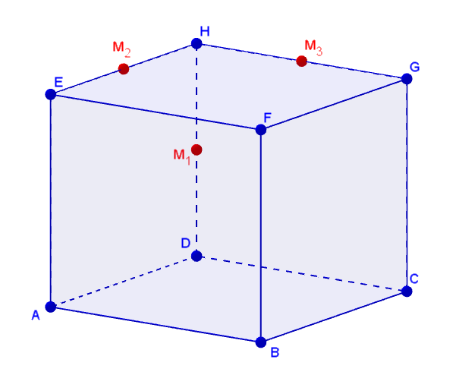 In einem Würfel sind ,  und  jeweils Kantenmitten im Würfel ABCDEFGH (siehe Abb.). Beweisen Sie, dass die Strecken  und   zueinander orthogonal sind.LösungSkizze und Einführung von Vektoren und BezeichnungenVoraussetzung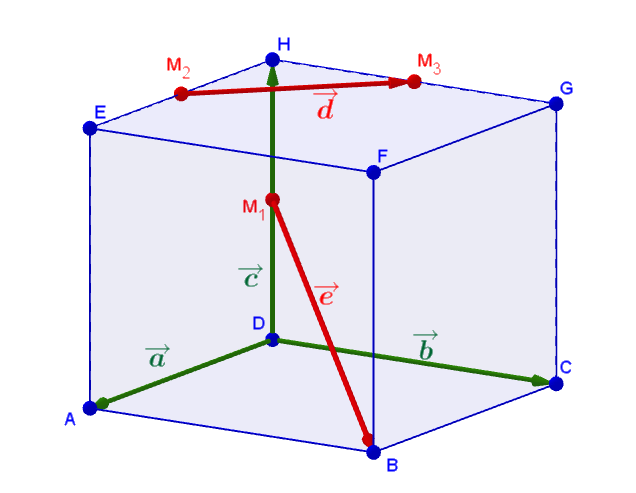 ABCDEFGH ist ein Würfel, d.h.  und     ,    ,     ,  und  sind Kantenmitten, d.h. es gilt:BehauptungBeweisDemnach gilt:  Anmerkung:Für die Orthogonalität ist entscheidend, dass  gilt. Der Betrag von  spielt hingegen keine Rolle. Somit gilt die Behauptung auch für Quader mit quadratischer Grundfläche. Aufgabe 1: Gestufte HilfekartenAufgabe 1: BeweispuzzleAufgabe 1: LückentextAufgabe 2: Strecken im QuadratGegeben sind zwei Quadrate mit der gemeinsamen Seite . Der Punkt  ist der Mittelpunkt der Quadratseite . Beweisen Sie, dass die Strecken   und   zueinander orthogonal sind.LösungSkizze und Einführung von Vektoren und BezeichnungenZunächst legen wir ein kartesisches Koordinatensystem fest, durch:    und Voraussetzung und  sind Quadrate, d.h. es gilt:      ;  ;  ;       ist Diagonalenschnittpunkt im Quadrat , d.h. es gilt:    	 ist Mittelpunkt der Strecke , d.h. es gilt:		BehauptungBeweisDemnach gilt:        Aufgabe 2: Gestufte HilfekartenAufgabe 2: BeweispuzzleAufgabe 2: LückentextAufgabe 3: Diagonalen im ParallelogrammBeweisen Sie mit einem vektoriellen Ansatz: Halbieren sich in einem Viereck die Diagonalen, so ist das Viereck ein Parallelogramm.Lösung:(1) Skizze und Einführung von Vektoren und Bezeichnungen: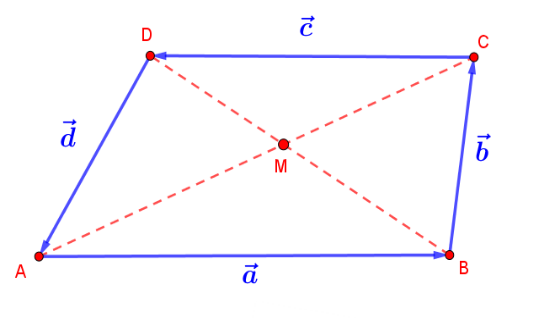 (2) Voraussetzung:(3) Behauptung:(4) Beweis:       (geschlossene Vektorkette)Da das Viereck  zwei gleich lange zueinander parallele Seiten hat, ist es ein Parallelogramm.Aufgabe 3: Gestufte HilfekartenAufgabe 3: Beweispuzzle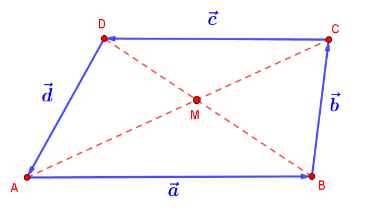 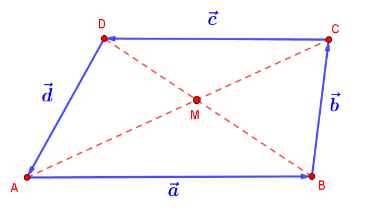 Aufgabe 3: Lückentext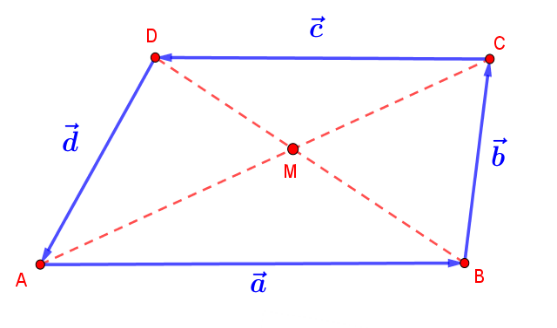 Aufgabe 4: Höhensatz des Euklid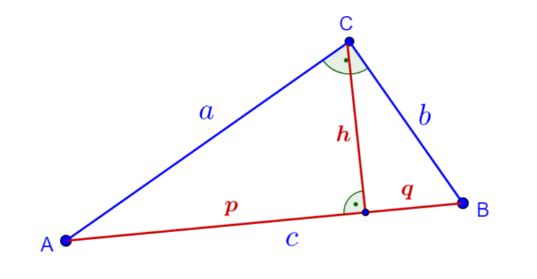 Beweisen Sie mit einem vektoriellen Ansatz den Höhensatz des Euklid:Teilt in einem rechtwinkligen Dreieck die zur Hypotenuse gehörende Höhe  die Hypotenuse in zwei Abschnitte  und , so gilt: LösungSkizze Einführung von Vektoren und Bezeichnungen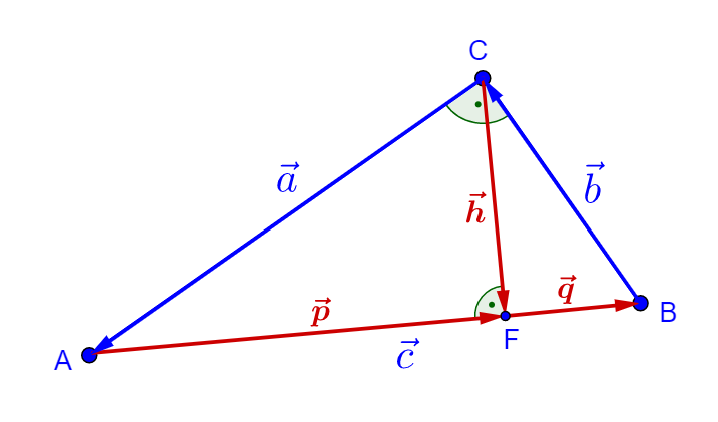 Wir bezeichnen den Fußpunkt des Lots von  auf die Hypotenuse  mit .VoraussetzungABC ist ein bei C rechtwinkliges Dreieck:         und        F ist der Höhenfußpunkt:	             BehauptungBeweisNach Pythagoras gilt:         bzw.    Mit     ,        und        erhält man:       bzw.        da       Aufgabe 4: Gestufte HilfekartenAufgabe 4: BeweispuzzleAufgabe 4: LückentextAnleitung zur Erstellung der gestuften Hilfekarten Auf den folgenden Seiten finden Sie gestufte Hilfekarten in zwei Varianten: Variante 1 liefert ein schöneres Ergebnis, Variante 2 schneller ist schneller zu erstellen.Variante 1: BeweisfächerNach Aufgaben sortierte Hilfekarten. Die Hilfekarten ausdrucken, auf verschiedenfarbiges Papier kopieren, laminieren, ausschneiden, lochen und mit einer Musterbeutelklammer zusammenstecken.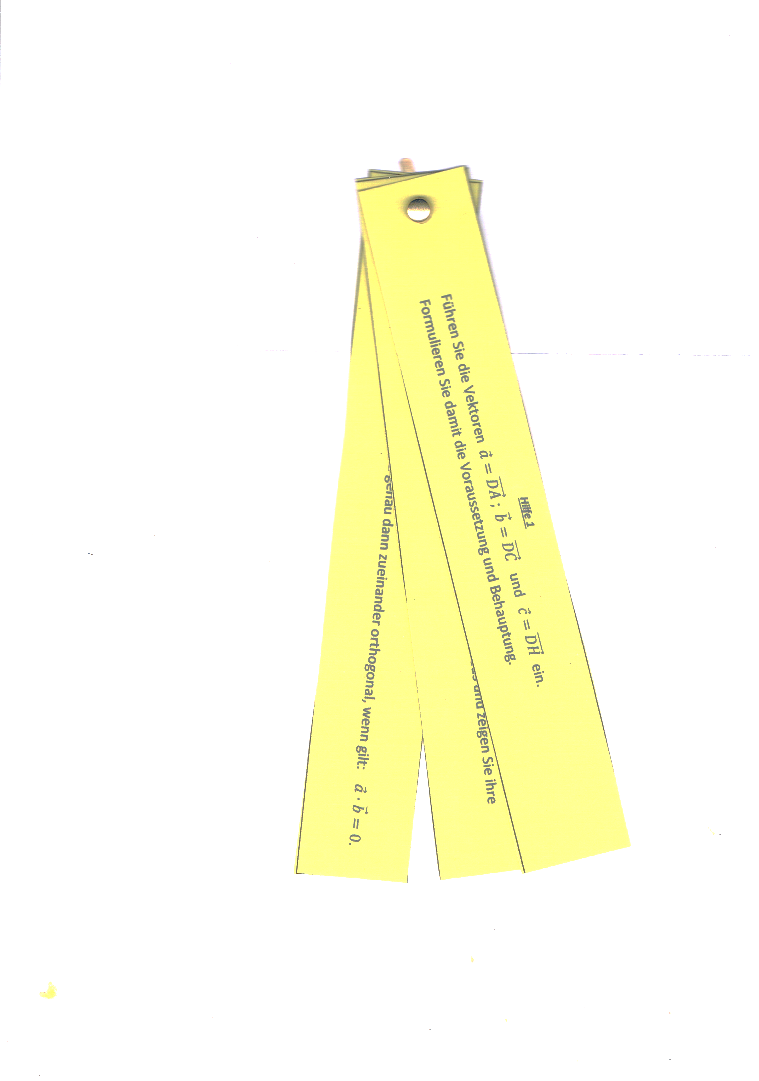 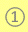 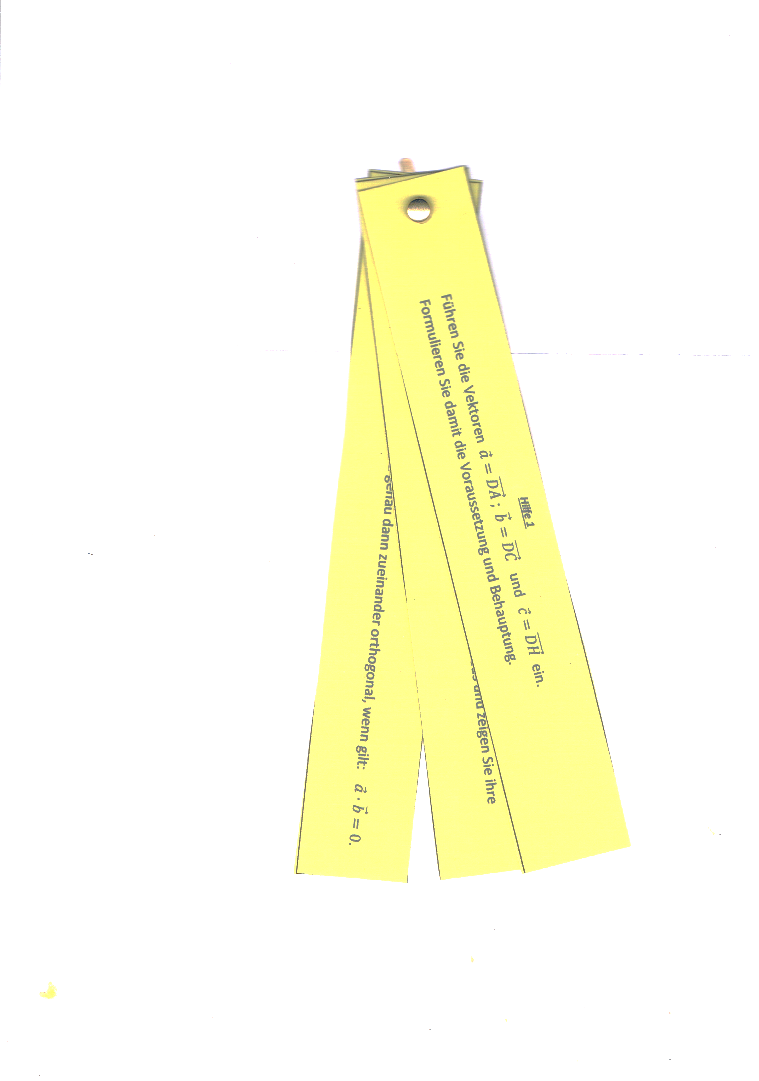 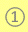 Variante 2: SchneidemaschineDrucken Sie alle Seiten einmal aus und legen Sie die ausgedruckten Seiten übereinander.Schneiden Sie mit einer Schneidemaschine entlang der markierenten Linien und legen Sie die erhaltenen Papierstapel übereinander.Nun liegen alle Hilfekarten richtig: Oben Hilfekarte 1-3 von Aufgabe 5, dann Hilfekarte 1-3 von Aufgabe 6 usw. Aufgabe 1: Gestufte Hilfekarten (Variante 1: Beweisfächer)Aufgabe 2: Gestufte Hilfekarten (Variante 1: Beweisfächer)Aufgabe 3: Gestufte Hilfekarten (Variante 1: Beweisfächer)Aufgabe 4: Gestufte Hilfekarten (Variante 1: Beweisfächer)Variante 2    Hilfe 1Führen Sie die Vektoren   ;     und     ein.Formulieren Sie damit die Voraussetzung und Behauptung.①    -     -     -     -     -     -     -     -     -     -     -     -     -     -     -     -     -     -     -     -     -     -     -     -     -     -     -     -          -     -     -     -     -     -     -     -     -     -     -     -     -     -     -     -     -     -     -     -     -     -     -     -     -     -     -     -      Hilfe 2Formulieren Sie die Voraussetzung. Geben Sie die Koordinaten der relevanten Punkte an. Formulieren Sie dann die Behauptung.②    -     -     -     -     -     -     -     -     -     -     -     -     -     -     -     -     -     -     -     -     -     -     -     -     -     -     -     -                -     -     -     -     -     -     -     -     -     -     -     -     -     -     -     -     -     -     -     -     -     -     -     -     -     -     -     -            Hilfe 2Führen Sie die geschlossene Vektorkette    ein.③    -     -     -     -     -     -     -     -     -     -     -     -     -     -     -     -     -     -     -     -     -     -     -     -     -     -     -     -                -     -     -     -     -     -     -     -     -     -     -     -     -     -     -     -     -     -     -     -     -     -     -     -     -     -     -     -            Hilfe 3Notieren Sie den Satz des Pythagoras mithilfe der Vektoren ,  und , ohne Beträge zu verwenden.④Hilfe 2Drücken Sie die Vektoren  und  mithilfe von ,  und  aus und zeigen Sie ihre Orthogonalität.①    -     -     -     -     -     -     -     -     -     -     -     -     -     -     -     -     -     -     -     -     -     -     -     -     -     -     -     -          -     -     -     -     -     -     -     -     -     -     -     -     -     -     -     -     -     -     -     -     -     -     -     -     -     -     -     -      Hilfe 3Berechnen Sie die Koordinaten der Vektoren  und  und zeigen Sie so ihre Orthogonalität.②    -     -     -     -     -     -     -     -     -     -     -     -     -     -     -     -     -     -     -     -     -     -     -     -     -     -     -     -                -     -     -     -     -     -     -     -     -     -     -     -     -     -     -     -     -     -     -     -     -     -     -     -     -     -     -     -            Hilfe 3Drücken Sie die Vektoren  der geschlossenen Vektorkette durch die zuvor eingeführten Vektoren aus und vereinfachen Sie die Gleichung.③    -     -     -     -     -     -     -     -     -     -     -     -     -     -     -     -     -     -     -     -     -     -     -     -     -     -     -     -                -     -     -     -     -     -     -     -     -     -     -     -     -     -     -     -     -     -     -     -     -     -     -     -     -     -     -     -            Hilfe 4Demnach gilt:           sowie       ④Hilfe 3Zwei Vektoren  und  sind genau dann zueinander orthogonal, wenn gilt:.①    -     -     -     -     -     -     -     -     -     -     -     -     -     -     -     -     -     -     -     -     -     -     -     -     -     -     -     -          -     -     -     -     -     -     -     -     -     -     -     -     -     -     -     -     -     -     -     -     -     -     -     -     -     -     -     -      Hilfe 4 Zwei Vektoren  und  sind genau dann zueinander orthogonal, wenn gilt:  .②    -     -     -     -     -     -     -     -     -     -     -     -     -     -     -     -     -     -     -     -     -     -     -     -     -     -     -     -                -     -     -     -     -     -     -     -     -     -     -     -     -     -     -     -     -     -     -     -     -     -     -     -     -     -     -     -            Hilfe 1Bezeichnen Sie den Fußpunkt des Lots von  auf die Hypotenuse  mit  und führen Sie sechs verschiedene Vektoren ein.④    -     -     -     -     -     -     -     -     -     -     -     -     -     -     -     -     -     -     -     -     -     -     -     -     -     -     -     -                -     -     -     -     -     -     -     -     -     -     -     -     -     -     -     -     -     -     -     -     -     -     -     -     -     -     -     -            Hilfe 5Ersetzen Sie die Vektoren ,  und  durch die Vektoren ,  und  und formen Sie ihre Gleichung so lange um, bis Sie die Behauptung erhalten.④Hilfe 1Führen Sie ein Koordinatensystem ein.Wählen Sie als Ursprung den Punkt A und als Seitenlänge der Quadrate 2 LE.②    -     -     -     -     -     -     -     -     -     -     -     -     -     -     -     -     -     -     -     -     -     -     -     -     -     -     -     -          -     -     -     -     -     -     -     -     -     -     -     -     -     -     -     -     -     -     -     -     -     -     -     -     -     -     -     -      Hilfe 1Führen Sie die Vektoren    ,    und   ein und formulieren Sie die Voraussetzung und die Behauptung.③    -     -     -     -     -     -     -     -     -     -     -     -     -     -     -     -     -     -     -     -     -     -     -     -     -     -     -     -                -     -     -     -     -     -     -     -     -     -     -     -     -     -     -     -     -     -     -     -     -     -     -     -     -     -     -     -            Hilfe 2Formulieren Sie mit den eingeführten Vektoren die Voraussetzung und die Behauptung.④    -     -     -     -     -     -     -     -     -     -     -     -     -     -     -     -     -     -     -     -     -     -     -     -     -     -     -     -                -     -     -     -     -     -     -     -     -     -     -     -     -     -     -     -     -     -     -     -     -     -     -     -     -     -     -     -            Hilfe 6Die binomischen Formeln gelten auch für Vektoren:             ④